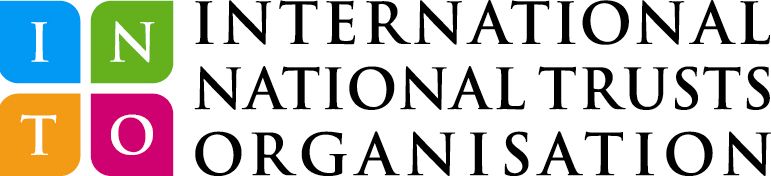 Side Event in the UK Pavilion (Green Zone) – 15 Nov, 16:30 – 18:00Climate Change: What it means for the natural and cultural heritage and the cultures of the worldGlobal warming, leading to sea level rise and extreme weather events, is posing the greatest threat to the natural and cultural heritage of the world. The impacts of climate change are already having tremendous implications for the inspirational and beautiful buildings, landscapes and cultural heritage cared for by our INTO member organisations.  The destruction of culture is a fundamental breach of the principle of intergenerational equity, in that a culture destroyed or diminished within the time of the current generation will deprive members of future generations of their right to their cultural inheritance.The opportunity to understand, celebrate and cherish one’s culture is an inherent component of social stability of all nations, of all peoples – the protection of cultural integrity is therefore a fundamental human right. INTO, with over 70 member organisations around the world, including the National Trust, can speak with experience about some of the actions they are taking to protect their heritage from climate change and thus inform the global debate This side event will show how the National Trust and other organisations in the UK and elsewhere are mitigating against and adapting to the worst effects through seeking to be more energy efficient and finding innovative solutions or technologies for generating renewable energy and managing the environmental impacts of climate change.It will also show how INTO member organisations, through their education programmes for visitors to heritage sites, are raising awareness of the risks and impacts of climate change.  And getting communities and individuals involved in protecting local heritage sites is an effective way of growing awareness of the importance of these places, as well as promoting responsibility for protecting and conserving them. Speakers (in alphabetical order)Elizabeth Brabec - Director, Center for Heritage and Society, and 
Professor, Department of Landscape Architecture and Regional Planning,University of MassachusettsCathy Childs – Education Officer, Cayman Islands National TrustChloe Hampson –National Trust (England, Wales and N. Ireland) Network Manager, Fit for the FutureOliver Maurice – Director of Membership and Advocacy, INTOSouth Pacific Regional Environmental Programme (SPREP) – tbcÉvènement annexe dans le Pavillon du Royaume-Uni (Zone Verte) 15 Novembre, 16h30 – 18h00Changements climatiques : Ce que cela signifie pour le patrimoine naturel et culturel ainsi que pour les cultures du monde.Le réchauffement climatique, conduisant à la hausse du niveau de la mer et aux phénomènes météorologiques extrêmes, fait peser la plus grande menace sur le patrimoine mondial naturel et culturel. Les changements climatiques ont déjà d’énormes répercussions sur les beaux édifices, paysages et sur le patrimoine culturel dont prennent soin les organisations membres d’INTO.La destruction de la culture est une violation fondamentale du principe d’équité intergénérationnelle. Une culture détruite ou diminuée durant la période de l’actuelle génération privera les membres des générations futures de leur droit à leur héritage culturel.La possibilité de comprendre, célébrer et chérir sa culture est une composante inhérente à la stabilité sociale de toutes les nations, de tous les peuples – la protection de l’intégrité culturelle est donc un droit humain fondamental. INTO, avec plus de 70 organisations membres à travers le monde, dont le National Trust, peut parler avec expérience de certaines mesures prises afin de protéger son patrimoine contre les changements climatiques et donc alimenter le débat mondial.Cet évènement parallèle montrera comment le National Trust et d’autres organisations au Royaume-Uni et ailleurs s’adaptent et atténuent les pires effets en cherchant à être plus économes en énergie et à trouver des solutions ou des technologies innovantes pour la production d’énergie renouvelable et ainsi gérer les impacts environnementaux des changements climatiques.Cela montrera également comment les organisations membres d’INTO, à travers leurs programmes éducatifs pour les visiteurs des sites patrimoniaux, sensibilisent aux risques et impacts des changements climatiques. Impliquer les communautés et les individus dans la protection du patrimoine local est un moyen efficace d’accroitre la conscience de l’importance de ces sites et de promouvoir la nécessité de les protéger et de les conserver.Intervenants : Oliver Maurice – Directeur de l’adhésion et du plaidoyer, INTOChloe Hampson – Responsable de réseau, Fit for the Future, Royaume-UniCathy Childs – Responsable d’éducation, Cayman Islands National TrustSouth Pacific Regional Environmental Programme (SPREP) – tbcElizabeth Brabec